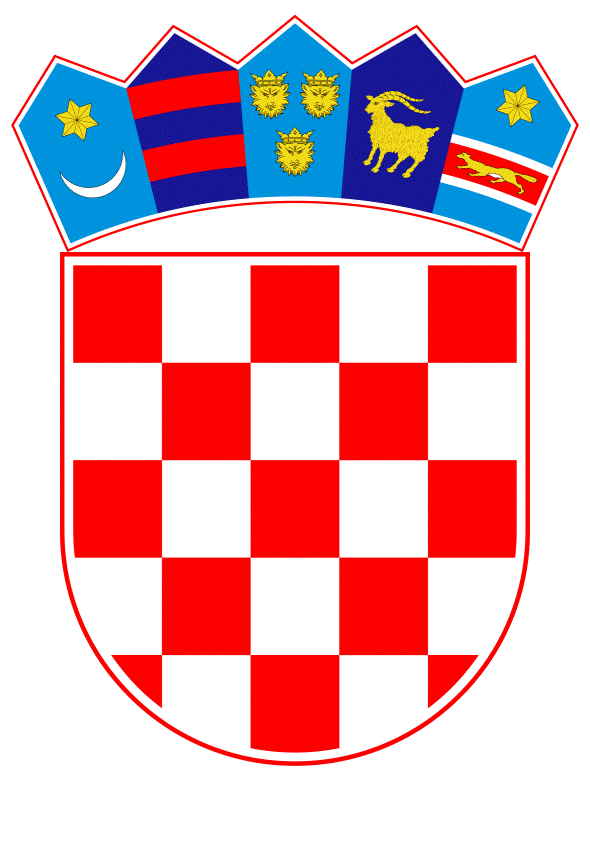 VLADA REPUBLIKE HRVATSKEZagreb, 26. rujna 2019.______________________________________________________________________________________________________________________________________________________________________________________________________________________________Banski dvori | Trg Sv. Marka 2  | 10000 Zagreb | tel. 01 4569 222 | vlada.gov.hrPRIJEDLOG	Na temelju članka 31. stavka 3. Zakona o Vladi Republike Hrvatske (Narodne novine, br. 150/11, 119/14, 93/16 i 116/18), Vlada Republike Hrvatske je na sjednici održanoj _____________ 2019. godine donijela Z A K L J U Č A K	Daje se prethodna suglasnost predstavniku Vlade Republike Hrvatske za prihvaćanje amandmana Kluba zastupnika Hrvatske demokratske zajednice u Hrvatskome saboru, od 25. rujna 2019. godine, na Konačni prijedlog zakona o socijalnopedagoškoj djelatnosti.Klasa:		Urbroj:		Zagreb,	PREDSJEDNIK	mr. sc. Andrej PlenkovićO B R A Z L O Ž E NJ EKlub zastupnika Hrvatske demokratske zajednice, predložio je amandman od 25. rujna 2019. godine, na članak 29. stavak 2. Konačnog prijedloga zakona o socijalnopedagoškoj djelatnosti, na način da se izmijeni i glasi:„Upravni odbor čine:-predsjednik Komore-zamjenik predsjednika Komore-sedam članova Komore koje bira Skupština na vrijeme od četiri godine, a koji mogu biti ponovo izabrani.“Skupština Komore bira predsjednika i zamjenika predsjednika Komore. Prema predloženom Konačnom prijedlogu zakona o socijalnopedagoškoj djelatnosti Upravni odbor čine predsjednik Komore i šest članova Komore koje bira Skupština na vrijeme od četiri godine, a koji mogu biti ponovno izabrani.Klub zastupnika Hrvatske demokratske zajednice smatra da je potrebno dodatno urediti i pitanje zamjenika predsjednika Upravnog odbora, odnosno staviti ga kao člana Upravnog odbora, obzirom da isti mijenja predsjednika Komore u slučaju njegove spriječenosti, te samim time povećati broj članova radi mogućnosti pravovaljanog donošenja odluka.Slijedom navedenoga, predlaže se prihvaćanje Prijedloga zaključka.Predlagatelj:Ministarstvo za demografiju, obitelj, mlade i socijalnu politikuPredmet:Davanje prethodne suglasnosti predstavniku Vlade za prihvaćanje amandmana drugih predlagatelja na Konačni prijedlog zakona o socijalnopedagoškoj djelatnosti